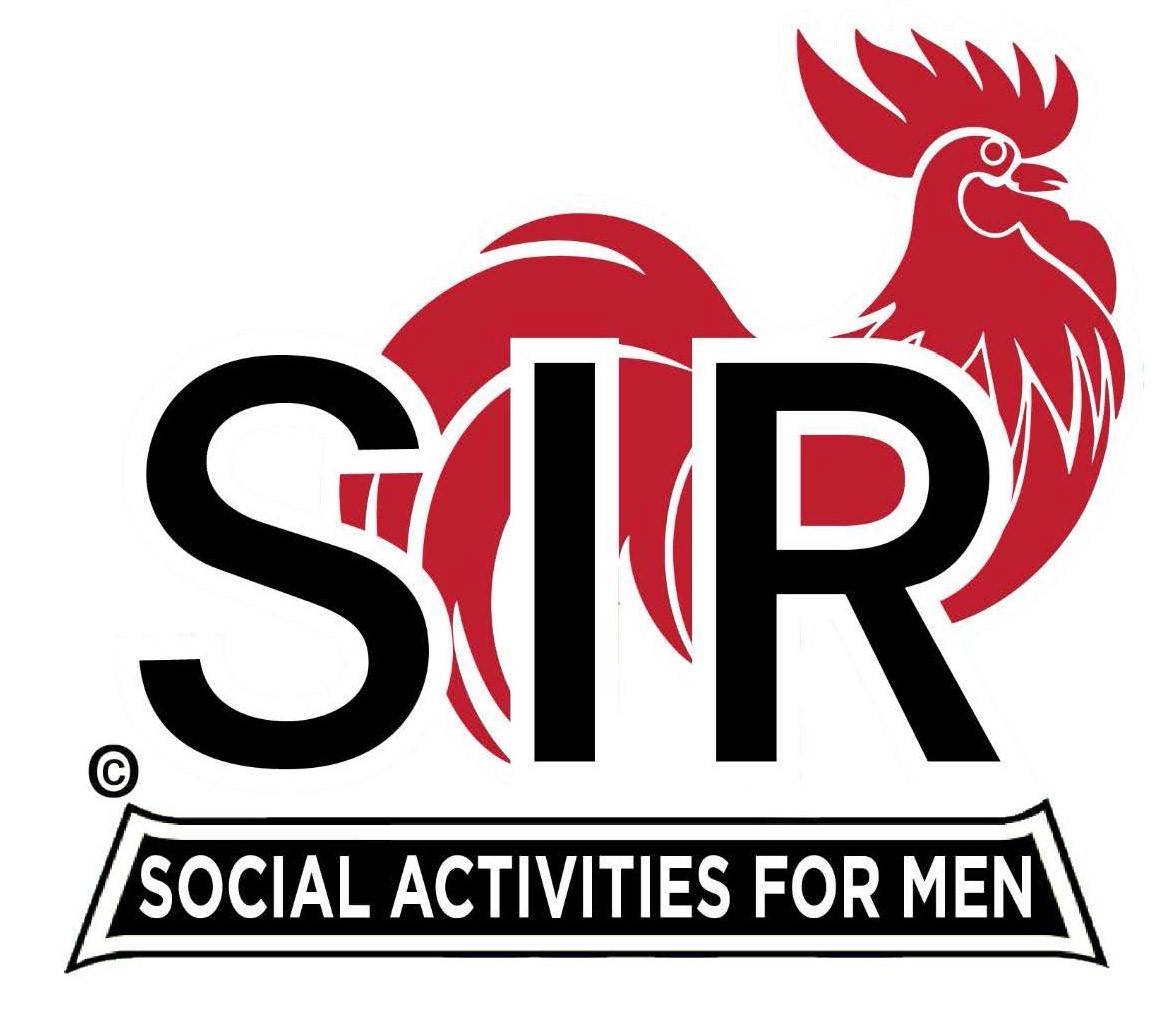 Las Trampas Branch 116Luncheon Meeting AgendaMarch 18, 2024, 10:30 AM 10:30   	             Check – In 		Greeters at the door – Dan Lawrence, Joe Datzmen		Treasurer Table – Al Satake, Charlie Guthrie 		Name Tags Table – Dennis Snarr, Mike Schneider 		Raffle Table – Ben Bryce, Bob Huck11:25 		Five Minute Call  11:30		Call to order: 		Pledge of Allegiance – Big Sir		Invocation and Prayer for Those Ill and Tribute– Terry Sherman11:40 		Branch Updates – New Member: Harvey Widroe; Former Orinda MemberGuest: Dr. Noel Concepcion; Sponsor Peter Loew  12:00		Lunch Served12:20 		Activity Chairs Report - Mike Ward12:25               Story Teller – Roger Craig12:30 		Introduce Speaker – Allan Farbman  1:05		Speaker Thank You – Bg Sir  1:10		Raffle Drawing – Ben Bryce, Bob HuckBirthday Boys (December, January) – Little Sir – Paul RussellSing Happy Birthday – Music – Dave Williams  1:20 		Sing “God Bless America” – Dave Williams  1:25 		Closing Remarks / Adjourn – Big Sir